GULBENES NOVADA DOMES LĒMUMSGulbenē2023.gada 30.martā						Nr. GND/2023/								(protokols Nr.; .p) Par J. R. iesnieguma izskatīšanuGulbenes novada pašvaldības dokumentu vadības sistēmā 2023.gada 15.februārī ar reģistrācijas numuru GND/5.5/23/398-R reģistrēts …. (turpmāk – iesniedzējs), deklarētā dzīvesvieta: …, 2023.gada 14.februāra iesniegums, kurā izteikts lūgums pagarināt dzīvojamās telpas Nr.6A, kas atrodas sociālā dzīvojamā mājā “Blomīte”, Ozolkalnā, Beļavas pagastā, Gulbenes novadā, īres līguma darbības termiņu. Likuma “Par palīdzību dzīvokļa jautājumu risināšanā” 21.8 panta otrā daļa nosaka, ka sociālā dzīvokļa īres līgumu noslēdz uz laiku, kas nav ilgāks par diviem gadiem. Pašvaldības atbildīgā institūcija ik pēc sešiem mēnešiem pārliecinās, vai nav zuduši apstākļi, uz kuru pamata sociālais dzīvoklis izīrēts attiecīgajai personai (ģimenei). Ja pēc līguma termiņa beigām persona (ģimene) nav zaudējusi tiesības īrēt sociālo dzīvokli, personai (ģimenei) ir tiesības prasīt, lai tiek noslēgts jauns sociālā dzīvokļa īres līgums. Ja pēc līguma termiņa beigām persona (ģimene) ir zaudējusi tiesības īrēt sociālo dzīvokli, tai ir tiesības prasīt pašvaldības palīdzību dzīvokļa jautājumu risināšanā, ievērojot šā likuma noteikumus.Dzīvojamās telpas īres līgums Nr. SD/2.23/22/239  (turpmāk – Līgums) ar iesniedzēju noslēgts uz noteiktu laiku, tas ir, līdz 2023.gada 28.februārim.Iesniedzējam trūcīgās personas statuss piešķirts uz laiku līdz 2023.gada 31.maijam (Gulbenes novada sociālā dienesta 2022.gada 20.decembra izziņa Nr.SD2.12/22/1733), kas dod tiesības iesniedzējam īrēt sociālo dzīvokli. Atbilstoši Gulbenes novada pašvaldības grāmatvedības uzskaites datiem iesniedzējam uz iesnieguma izskatīšanas dienu nav nenokārtotu maksājumu saistību par dzīvojamās telpas īri un pamatpakalpojumiem. Pašvaldību likuma 4.panta pirmās daļas 10.punkts nosaka, ka viena no pašvaldības autonomajām funkcijām ir sniegt iedzīvotājiem palīdzību mājokļa jautājumu risināšanā, kā arī veicināt dzīvojamā fonda veidošanu, uzturēšanu un modernizēšanu. Gulbenes novada pašvaldības dokumentu vadības sistēmā 2023.gada 21.martā ar reģistrācijas Nr.GND/5.5/23/672-R reģistrēts iesniedzēja iesniegums ar lūgumu lauzt īres līgumu Nr.SD/2.23/22/239 ar 2023.gada 31.martu.Dzīvojamo telpu īres likuma 20. panta nosaka, ka īrniekam ir tiesības vienpusēji atkāpties no dzīvojamās telpas īres līguma. Līguma 4.1.13. apakšpunkts nosaka, ka izbeidzot līgumu pēc savas iniciatīvas, īrnieks desmit dienu laikā nodot pārvaldniekam dzīvojamo telpu apdzīvošanai derīgā stāvoklī, kā arī iekārtas un ierīces atbilstoši pieņemšanas-nodošanas aktam, ne sliktākā stāvoklī, kāds fiksēts pieņemšanas-nodošanas aktā. Ņemot vērā minēto, pamatojoties uz Dzīvojamo telpu īres likuma 20.pantu, Līguma 4.1.13. apakšpunktu un Sociālo un veselības jautājumu komitejas ieteikumu, atklāti balsojot: PAR –__; PRET – __; ATTURAS – __, Gulbenes novada dome NOLEMJ:1. NEPAGARINĀT dzīvojamās telpas Nr.6A, kas atrodas sociālā dzīvojamā mājā “Blomīte”, Ozolkalnā, Beļavas pagastā, Gulbenes novadā, īres līgumu ar …2. NOTEIKT … desmit dienu laikā no iesnieguma iesniegšanas dienas atbrīvot dzīvojamo telpu 6A sociālā dzīvojamā mājā “Blomīte”, Ozolkalnā, Beļavas pagastā, Gulbenes novadā, par dzīvojamās telpas atbrīvošanas faktu sastādot dzīvojamās telpas nodošanas – pieņemšanas aktu.3. UZDOT sociālās dzīvojamās mājas “Blomīte” pārvaldniecei organizēt dzīvojamās telpas Nr.6A nodošanas – pieņemšanas procedūru atbilstoši normatīvo aktu prasībām.5. Lēmuma izrakstu nosūtīt: …Gulbenes novada domes priekšsēdētājs				A.CaunītisSagatavoja: Ligita Slaidiņa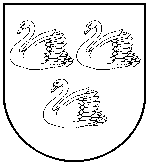 GULBENES NOVADA PAŠVALDĪBAReģ.Nr.90009116327Ābeļu iela 2, Gulbene, Gulbenes nov., LV-4401Tālrunis 64497710, mob.26595362, e-pasts; dome@gulbene.lv, www.gulbene.lv